Atelier Icono – Retouche et Traitement d'Images 2D – 27 au 30 juin 2022Formulaire de candidatureToutes les sections doivent être impérativement remplies ou cochées = faites un clic droit sur la zone grisée      = pour remplir le document, écrivez dans la zone griséePrénom :      Nom :      Adresse mail :      Numéro de téléphone :      Statut :  Doctorant-e	 Post-doctorant-e	 Chercheur-euse	 Ingénieur-e ou technicien-neÉtablissement de formation ou établissement employeur :Laboratoire de rattachement : Je certifie être disponible du 27 au 30 juin 2022 pour l’atelier Icono – Retouche et Traitement d'Images 2D au Museum national d’Histoire naturelle.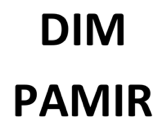 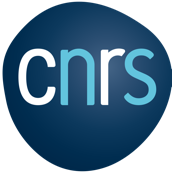 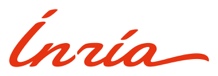 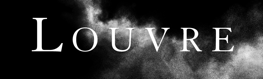 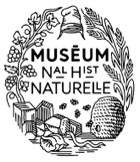 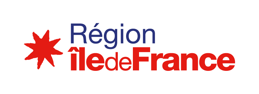 